Online Appendix for “Extremism and Terrorism: Rebel Goals and Tactics in Civil Wars”Contents:Rebel Extremism Dataset (RED) Sources and VariablesVariable MeasurementSummary StatisticsRobustness TestsComparison to Other DatasetsResults for Alternative Conception of ExtremismReferences1. Rebel Extremism Dataset (RED) Sources and Variables The following codebook describes the Rebel Extremism Dataset (RED). For the full dataset, please contact the authors.RED Data SourcesTo code rebel group aims, we relied primarily on the following sources:The Uppsala Conflict Data Program (UCDP), available at https://ucdp.uu.se/. The data program includes detailed information on conflict origins, including actor aims, organized by the country, the conflict dyad, and the actor. The Non-State Actor (NSA) Data case notes from Gleditsch, Cunningham, and Salehyan, Version 3.4, available at http://ksgleditsch.com/data/NSAEX_casedesc.pdf. The case notes build on information in the UCDP Armed Conflict Data and provide additional information about rebel groups, including group aims.We supplemented these sources with primary source material where available, including group manifestos or group web sites. For primary sources, we focused on documents or web pages that dated to the outset of the conflict. We also consulted secondary sources as necessary, including the U.S. State Department’s Country Reports on Terrorism, the National Consortium for the Study of Terrorism and Responses to Terrorism (START) Terrorist Organization Profiles (TOPs), and historical dictionaries. We used these sources to code 14 variables capturing different aspects of group aims, described in the following section.RED VariablesWe coded group goals at the outset of the conflict, considered as UCDP’s startdate2 (the date that UCDP determines the conflict crosses the 25 battle-death threshold). The status quo is defined as the political situation at the outset of the conflict, no matter how recently it might have changed. Cases are divided by UCDP into “incompatibilities” over territory and governmental control. Following UCDP, we coded a different set of indicators for groups in conflicts over territory and conflicts over government. We exclude two conflicts included in UCDP, between the U.S. government and al-Qaeda and between Israel and Hezbollah, because they were not civil conflicts. We include 39 cases of coups, which are often excluded in the civil war literature, but the results of our empirical analyses are robust to dropping them.Variables coded for conflicts over government control [Incompatibility = 2]:ExecPowerDoes the rebel group aim to change the formal constitution and/or the system of leader selection (e.g., to abolish a monarchy or to hold direct, popular elections)?0 = no1 = yesIdeologyDoes the rebel group aim to change the basic political ideology of the state (e.g., from capitalism/market economy to communism/collective ownership or vice versa? And/or from secularism to religious law or vice versa)?0 = no1 = yesStateName(g)Does the rebel group aim to change the official name of the state?0 = no1 = yesGenderStatusDoes the rebel group aim to change women’s political status, political power, or liberties (e.g., legislate dress codes, change employment options, property ownership, grant or remove women’s right to vote, etc.)?0 = no1 = yesIdentityStatusDoes the rebel group aim to change the political status, power, or liberties of an identity group (an ethnic, religious, language, or other identity group) e.g., do they aim to enact or remove discrimination laws, grant or remove the right to vote, change employment options, property ownership, etc. for an identity group?0 = no1 = yes, goal is changes for the identity group within the existing political structure (e.g., increased representation in administration, legislature, or armed forces) [example: MQM in Pakistan]. This includes extensive changes that are still within the existing political structure [example: UTO in Tajikistan] 2 = yes, and changes would transform the political system in a way that would fundamentally reshape the political power of identity groups (e.g., to depose a government led by another identity group and replace it with one led by its own identity group, or to institute majoritarian democracy in a country currently ruled by a minority led government) [examples: the FPR (aka RPF) in Rwanda; ANC in South Africa]ExclusionWould the rebel group’s desired goals result in the effective political exclusion of other identity groups (including but not limited to the identity group currently in power)?0 = no1 = yesVariables coded for conflicts over territorial goals [Incompatibility = 1]BordersDoes the group intend to redraw the national borders of the state, whether to create a new state (secessionist) or to move a territory from one state to another (irredentist)? 0 = no, clear statement that it does not aim to redraw borders1 = mixed/indirect – no clear evidence of a statement can be found, or conflicting statements2 = yes, clearly stated intentionIrredentistDoes the group aim to join another pre-existing state?0 = no1 = yesIndependenceHas the group indicated an intention to create an independent state?0 = no1 = evidence of intention to create an independent stateIndDateYear of formal declaration of independence, if any.NB: Independence and IndDate were coded with reference to Coggin’s (2011) list of secessionist movements. One of her criteria for including a movement is a formal declaration of independence, so inclusion of the group in question on her list implies that Independence = 1. However, there may be cases in which a specific rebel group has not signed on to the declaration that others in the same larger movement have proclaimed. StateName(t)Does the group call the territory it is fighting for by an official name?0 = no1 = yesFlagDoes the group have a national flag other than the flag of the existing government?0 = no1 = yesVariables coded for both types of conflict:TransnationalDo the group’s goals affect multiple states?0 = no1 = yesNB: coded as 0 if the rebel group expressed general solidarity with transnational causes rather than explicit aims that would affect more than one state (e.g., CPP in the Philippines).DescriptionBriefly describe the political goals of the rebel group.SourcesSources used to code (including page numbers and URLs for web sources). GroupURLLink to the group’s web site, if it has one.GoalsChange Do the goals of the group change over the course of the conflict in ways that would change any of the coding above?0 = no1 = maybe2 = yesChangeIf GoalsChange > 0, describe the change, the variable affected, and when the change occurs.Changes in these goals are relatively rare over time. RED codes GoalsChange > 0 in only 35 out of 409 rebel groups and GoalsChange > 1 in only 12 cases. A caveat is that coders were instructed to focus on coding group goals at the outset of the conflict, noting changes in goals if they came across this evidence (rather than focusing their research on evidence of goals changing). As a result, this variable should be treated cautiously; the true incidence of goals changing may be higher. Note also that minor changes that would not lead to different coding above are not captured in the data.An example of GoalsChange = 1 is the LTTE, which sought to establish an independent Tamil Eelam. In 2002, the LTTE signed a ceasefire agreement predicated on a settlement for autonomy and the LTTE briefly indicated that it would accept a federal autonomy arrangement. However, the group returned to war to fight on for its stated goal of independence. Historians of the conflict in Sri Lanka tend to agree that the LTTE and its leader Prabhakaran never deviated from the ultimate goal of an independent Tamil Eelam, but there was a moment during the ceasefire period in 2002 where they appeared willing to settle for less (or at least indicate as much to the international community). Because Prabhakaran indicated briefly that the LTTE’s desired goals did not necessarily include statehood but the LTTE quickly returned to its originally stated goals, we do not view this as evidence of a fundamental shift in goals. An example of GoalsChange = 2 is the Islamic Movement of Uzbekistan (IMU), which sought to overthrow the Uzbek government and establish an Islamic state. In 2001, IMU declared its intention to establish an Islamic Caliphate in Central Asia, marking a shift in scope of aims. Among the 35 cases where there is at least some evidence of goals changing, 14 became more moderate over time. An example of a group’s goals becoming more moderate would be the ULFA, which fought for an independent state of Assam, but eventually dropped their demand for independence to enter ceasefire negotiations with the Indian government in 2011. Another 10 cases became more extreme over time—for example, the IMU’s goal expansion from toppling the Uzbek government to toppling multiple governments. In 11 cases, group goals changed in ways that were indeterminate for extremism, such as Hezb-i-Wahdat, which originally sought to overthrow the Afghan government but shifted over time from an Islamist platform to an ethno-nationalist one for Hazara rights.2. Variable MeasurementDependent Variables:Our dependent variables are all from the Terrorism in Armed Conflict (TAC) data set (Fortna et al. 2022)Our main results use km_a, a measure of annual terrorism fatalities attributed to a rebel group, using matching version A, and TAC’s more restrictive measure of deliberately indiscriminate terrorism.Robustness tests use the following alternative measures of terrorism:tm_a is the number of terrorism incidents (rather than fatalities), version A, more restrictive.km_e is fatalities, using matching version E (which includes generic descriptors), more restrictive.k_a is fatalities, using matching version E and the less restrictive measure of deliberately indiscriminate terrorism.Independent Variables:SecessionTo code secession-seeking groups, we created a binary variable that takes a value of 1 if Borders = 2 or if Borders = 1 and Independence = 1. If Borders = 1, indicating ambiguous or conflicting evidence, and Independence = 0, we coded secession as 0. Most groups engaged in conflict over territory are secession-seeking: only 18 groups have stated aims that clearly fall short of changing international borders. Another 10 groups have mixed or indirect evidence of secessionist or irredentist intent; we coded these groups as non-secession-seeking. Transform Ideology/IdentityTo code groups that seek to transform the political system in conflicts over government, we took two different approaches. For the statistical analyses presented in the main text, we used the Ideology indicator (coded 1 if the group aims to change the basic political ideology of the state) and a second binary indicator based on IdentityStatus. This indicator, Id_major, takes a value of 1 if IdentityStatus = 2, indicating that a group seeks major changes in political status for an identity group, such that would fundamentally reshape political power within the system. Mapping these indicators to the classification of rebel aims in Figure 2 in the main text, the “transform system” category includes cases of Ideology = 1 and Id_major = 1, that is, conflicts over government in which rebels aim to transform either the basic political ideology of the state or the fundamental political relationship of identity groups, or both. Cases for which neither true are in the “reform system” category. We do not include groups aiming to change the methods of selection of executive leadership unless accompanied by other extreme goals. During the period we examine, the Cold War and its aftermath, there were strategic reasons for many organizations to call for democracy (sometimes including “democratic” in their names). The sincerity of these calls is sometimes questionable, as, for example, with the Military Junta for the Consolidation of Democracy, Peace and Justice in its attempted coup in Guinea. Our ExecPower variable codes whether the group claims to want to change the system of leader selection, so other researchers could make a different decision about whether to code these groups as extremist. Of the cases for which ExecPower = 1, most are coded as extremist in any case, because they also call for a transformation of the state’s ideology or a fundamental change in identity status. A small number of groups, however, claim to want to change the methods of leader selection without evidence of wanting to transform the political ideology of the state or the political status of an identity group. An example of a group whose stated goals included instituting a multiparty democracy (i.e., ExecPower =1), but who did not have clear ideological goals or seek a fundamental change in identity status is the RUF in Sierra Leone. Another example would be the EPRDF in Ethiopia, a Marxist group that fought against the Marxist military junta, the “Derg,” for the creation of a democratic state.Extreme Aim A dummy variable coded 1 if any of the extremism variables (secession, transform ideology, or transform identity) are 1.
Control Variables:The following supplements our discussion of controls in the main manuscript with additional information about variable measurement:DemocracyWe use Fortna et al. (2018, 788)’s measure of democracy that fixes limitations identified by Vreeland (2008) and Plümper and Neumayer (2010) with the commonly used Polity scores.Rebel strengthWe include a measure of rebel strength, relative to the government, from the NSA data (Cunningham, Gleditsch, and Salehyan 2013). Data available through 2011.Popular supportWe use NSA’s measure of mobilization capacity as a rough proxy of popularity (Fortna 2022; Wood 2014). Data available through 2011.Ethnic conflictWe use a measure from the ACD2EPR data (Vogt et al. 2015) based on whether a rebel group claims to fight for an ethnic group or recruits from that group.Rebel financingWe use a measure from Fortna et al. 2018 of whether a rebel organization was financially supported by an external state or financed its operations with lootable resources such as gems, drugs, etc. The Fortna et al. 2018 measure is derived from data in Rustad and Binningsbø (2012) and San-Akca 2016). Note, these data are available only through 2006.Conflict intensityWe use the UCDP measure that distinguishes between minor conflict (between 25 and 999 battle deaths per year) and major conflict (1000 or more battle deaths per year).Cold WarA dummy variable marks years up to and including 1989.PopulationWe use the natural log of a state’s population, from Kristian Gleditsch’s data. Multiple groupsA dummy variable indicates cases in which a conflict included more than one dyad, as coded by UCDP, or when a UCDP dyad is an amalgam of multiple groups, for example, “Kashmir insurgents” or “Serbian irregulars” (coding notes available from Fortna).Conflict durationDuration is measured as the number of years elapsed since UCDP’s conflict start date (confstartdate)	.						3. Summary StatisticsSummary Statistics for Key VariablesFigures A1 and A2 present correlation matrices for the key variables in the main analyses. Figure A1 shows the correlation matrix for conflicts over government control; Figure A2 shows the correlation matrix for conflicts over territory. Table A1 presents summary statistics for the key variables in the main analyses and the robustness tests. Figure A1. Correlation Matrix for Key Variables (Conflicts over Government Control)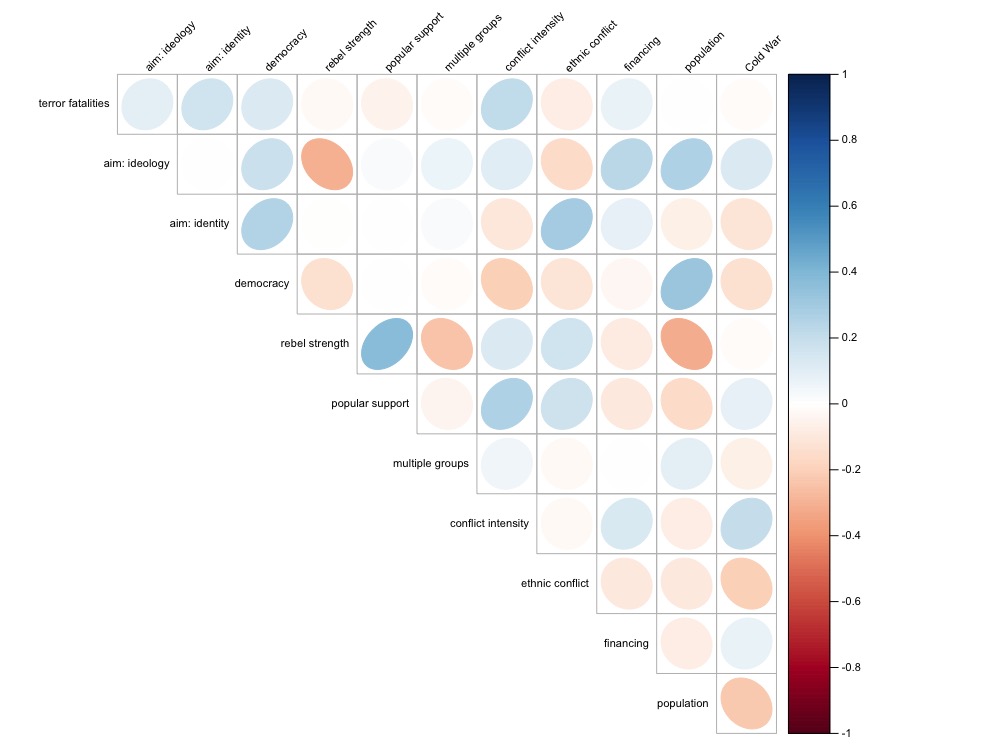 Figure A2. Correlation Matrix for Key Variables (Conflicts over Territory)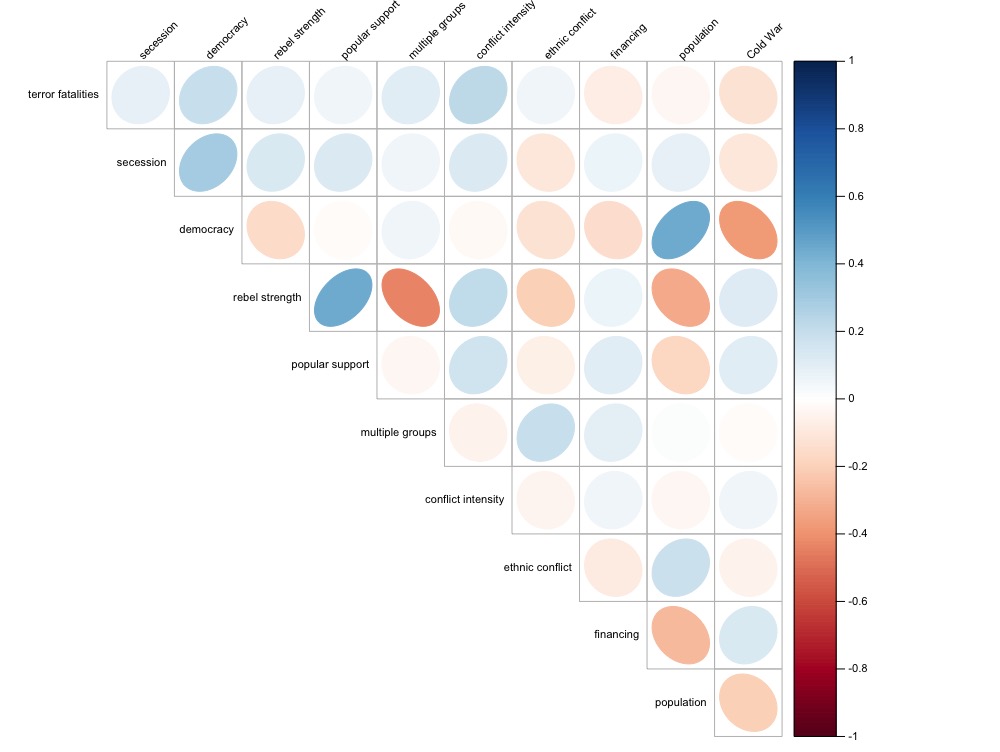 Table A1. Summary Statistics4. Robustness TestsThis section reports the results of six sets of robustness tests. First, we examine the robustness of the main results to alternative measures of terrorism. Second, we incorporate additional covariates, including a lagged dependent variable and a measure of conflict duration. Third, we drop the control for ethnic conflict. Fourth, we lag potentially endogenous control variables and use multiple imputation to deal with missingness in the data caused by lagging the variables. Fifth, we drop cases where we code a change in rebel group goals. Sixth, we use negative binomial regression as an alternative model specification.  As noted in the manuscript, the results that are least robust to these alternative tests are those for groups seeking to transform the political status of identify groups.  In a number of robustness tests the coefficient loses statistical significance in the inflate model, that is on the choice to use terrorism at all, while results of identity group extremism are more robust for the amount of terrorism used (count model).  Results for ideological extremism, and for the null effects of secessionism are generally robust.Alternative Measures of TerrorismWe examine the robustness of the main results to three alternative measures of terrorism. Table A2 uses terrorism attacks instead of terrorism fatalities as the dependent variable, because alternative specifications may change the results. Table A3 uses version E from TAC, which has less restrictive criteria for matching incidents in GTD to rebel groups in UCDP. Version E includes, inter alia, generic descriptors that apply to the group in question (e.g., “Basque separatists” vis-a-vis ETA). Table A4 presents results using TAC’s “least restrictive” method of filtering attack and target types that provides a more expansive definition of terrorism. The results are mostly robust to these alternative specifications. One exception is in Table A2. When we use the number of terrorism attacks instead of terrorism fatalities, results are largely consistent for the pooled model (the coefficient flips positive in the count model, but remains insignificant), however, in conflicts over government control, the coefficient on the decision to use terrorism (inflate model) is no longer statistically significant and becomes positive (indicating a lower likelihood of employing terrorism) for groups seeking to transform political power across identity groups. Extremist identity goals continue to associate significantly with higher numbers of attacks (count model), as in our main results. Secessionism continues to have no effect on terrorism. The results using version E of TAC (Table A3) are consistent with the main results. The fact that the results largely hold even with this noisier measure increases our confidence in the reliability of the main tests. Notably, they hold even if we relax the potentially problematic assumption made in much of the literature that terrorist incidents attributed in GTD to “generic descriptor” perpetrators (such as “Kurdish separatists”) are not carried out by organized rebel groups.Table A4 present results using TAC’s least restrictive method for measuring deliberately indiscriminate terrorism. Here, the negative coefficient for secession becomes marginally statistically significant in the count model, suggesting that secessionist goals are, if anything, associated with fewer fatalities when we use a more expansive measure of terrorism. Meanwhile, the coefficient on the decision to use terrorism for groups seeking major identity status change drops to become only marginally significant. Table A2. Alternative DV: Terrorism Attacks Table A3. Alternative DV: Terrorism Fatalities (Version E) Table A4. Alternative DV: Terrorism Fatalities (Least Restrictive) Additional Covariates	The next set of tests incorporates two additional control variables. Table A5 adds a lagged measure of terrorism attacks in the previous year. Prior use of terrorism could influence the decision to use it in the future. For example, it could be that groups, having already paid the legitimacy costs associated with using any terrorism, become more likely to use it again.  Terrorism in the previous year is indeed generally associated with terrorism in the current year, although not significantly so in the model that includes secessionism.  Including this variable reduces the size of coefficients for our key independent variables such that they lose significance in the inflate model for both the pooled results and those for conflicts over government control. It is not clear, however, whether this variable has systematic causal value and including it might artificially deflate the substantive coefficients of the primary independent variables. Table A6 incorporates a measure of time since start of conflict. It is possible that the fight becomes more polarized and rebels become more extreme as conflict grinds on. According to some “weapon of the weak” arguments, terrorism is used more at the beginning of the conflict as a group gathers strength, or conversely at the very end of a conflict out of desperation. The results are robust to including the conflict duration variable. Table A5. Additional Control: Lagged DVTable A6. Additional Control: Conflict DurationDropping the Ethnic Conflict ControlBecause the majority of territorial conflicts are ethnic, the ethnic conflict control may be picking up the effect of the few cases that are not, and they might be idiosyncratic in ways that could bias findings. We rerun the main analyses with this control dropped. The results, shown in Table A7 are largely robust, although the negative coefficient for groups seeking major identity status change in the inflate model becomes insignificant.Table A7. Dropping Ethnic ConflictLagging Potentially Endogenous Control VariablesSeveral of our control variables are plausibly endogenous to, or have a reciprocal relationship with, extremism. For example, levels of terrorism may be higher in more intense conflicts because all forms of violence are more prevalent and conflict may be more intense when the warring parties’ positions are further apart. It might also be the case that more intense fighting polarizes positions, making rebels more extreme. Other variables that are potentially endogenous to extremism include rebel strength, popular support, and rebel financing, following the logics outlined in the main text. We test the robustness of our results by lagging all of the plausibly endogenous control variables by one year. Doing so creates issues with missing data, however, because many of these variables are coded only for years in which the conflict is active. Lagged variables are thus missing for the first year of the conflict, and for the first year after a lull in the conflict (that is, when battle deaths drop below 25/year). Missing data that causes conflicts or conflict periods that last only one year to be dropped altogether would potentially bias results. We use multiple imputation to prevent listwise deletion of these observations. We use multiple imputation by chained equations (MICE), which employs individual conditional distributions for each imputed variable, and create 50 imputed datasets. We choose this method because a number of the variables that we impute can only take on specific values (e.g., binary and ordinal variables). The results, shown in Table A8, are consistent with our main analyses with one exception: the coefficient for groups seeking major identity status change drops to marginally significant in both the count and inflate models. Table A8. Lagging Potentially Endogenous ControlsDropping Cases where Rebel Group Goals ChangedIn 35 cases, we found evidence that the goals of the group changed over the course of the conflict in ways that potentially would have changed the initial coding of goals. We do not use a time-varying measure of aims in the main results to avoid endogeneity (war aims may expand with battlefield success or shrink with setbacks). To check whether using a static coding of war aims affects our findings, we rerun the main analyses dropping observations that include a coded change in aims. For these analyses, we drop the 12 cases where GoalsChange > 1, meaning that there was clear evidence of a change in goals. The results, presented in Table A9, are robust to dropping these cases. Table A9. Dropping Cases Where Rebel Group Goals ChangedAlternative Model SpecificationNext, we use negative binomial models as an alternative model specification. The results, presented in Table A10, are largely consistent with conclusions we draw from the results from the zero-inflated negative binomial models with the exception that extreme aims in the pooled model show no significant effect. Extremist ideological and identity status goals both continue to exercise a strong effect on terrorism, while secession goals have no statistically significant effect.Table A10. Negative Binomial Model Specification5. Comparison to Other Data SetsIn this section, we compare RED to other data sets and replicate our main results using alternative measures of ideology and independence from the FORGE data set. We briefly compare RED with the Foundations of Rebel Group Emergence (FORGE) data set. As with our data set, FORGE builds on UCDP and the NSA Database. The primary focus of the FORGE data set is on the nature of the parent organizations that give rise to rebel groups (e.g., other rebel groups, political parties, civil society organizations, government or military factions, ethnic groups, etc.). However, FORGE also codes information on initial group goals, ideology, and religious or ethnic identification, which is where similarities between our data sets emerge. The data sets vary in key ways, however, because they were designed for different research purposes. The FORGE data set’s primary purpose is to gather information on group origins rather than the distance of group goals from the political status quo. As a result, the FORGE goal variables do not easily facilitate differentiation between moderate and extreme goals. For example, FORGE includes two variables (goalrights and goalrep) that measure whether group goals included group rights and political participation, but do not distinguish between changes that would reform versus transform power within a political system.A related difference between FORGE and RED is the treatment of ideology. The FORGE data set includes an ideology variable that indicates if groups were founded with a political ideology, whereas the RED ideology variable indicates if a group’s stated goals include changing the basic political ideology of the state. While these often correlate, they sometimes do not. As we note, all groups have some sort of ideology; it is whether rebels want to change the basic political ideology of the state that makes them more or less extreme. In other words, ideology itself cannot tell us about the extremism of a group’s goals, because that can only be defined relative to the status quo. An example would be the EPRDF, a rebel group with a Marxist ideological orientation that fought to oust the Derg in Ethiopia, which also had a Marxist orientation. Because ideology did not mark a salient difference between the rebels and the government, we code ideology as 0 for the EPRDF, whereas FORGE codes ideology as 1.Table A11 below replicates the main analyses for H2 using the FORGE data set’s ideology and goalindep variables as validity checks for our measures of ideological goals and secession goals. The FORGE ideology variable captures whether a group was founded with a political ideology—as opposed to our narrower measure of whether a group’s goals involve changing the political ideology of the state. The FORGE measure thus might introduce measurement error by overcounting ideological extremism, but we use it to probe the validity of our basic concept of ideology. The FORGE goalindep variable measures whether a group’s initial goal was to establish an independent state, which is similar but conceptually distinct from changing the borders of a sovereign state. We use this variable as a substitute for our measure of secession in conflicts over territory. The results for ideology are consistent with our main results. Rebel groups that FORGE identifies as founded with a political ideology are significantly more likely to use terrorism, although not necessarily to produce more of it. The results for independence partially diverge. The coefficient for independence is not significant in the inflate model, but becomes significant and negative in the count model, suggesting that groups seeking independence produce fewer terrorism fatalities.  Table A11. Replication Using FORGE VariablesFinally, we consider differences and similarities between RED and other recent studies that code non-state actor goals as “maximalist” or “non-maximalist,” particularly works by Chenoweth and Ulfelder 2017, and Thomas, Reed, and Wolford 2016. Our conceptualization is similar to their respective works, as well as in relation to several other authors. However, our empirical coding differs in some important respects. For example, Thomas et al. (2016: 492) code “maximalist” demands as those “when rebels issue demands for the resignation of the head of state, or dissolution of or control over the entire state.” Chenoweth and Ulfelder’s (2017: 310) coding of “maximalist” goals likewise counts “removal of the incumbent government… or the removal of a foreign occupying military.” None of these would necessarily be extreme in our coding. For example, a group fighting to overthrow one leader and replace him with another without changing the political structure of the state in other ways would not be coded by us as extremist. Such power struggles can be extremely brutal despite the absence of extreme aims to transform politics. As a case in point, Thomas et al. illustrate maximalist demands with the example of Chadian including the National Council for Recovery (CNR), Movement for Democracy and Justice in Chad (MDJT), United Front for Democratic Change in Chad (FUCD), Rally of Democratic Forces (RAFD), and Union of Forces for Democracy and Development (UFDD). None of these groups are coded as extreme in our data set. All sought the removal of Chadian president Idriss Deby, and some sought to change the method of leader selection (the MDJT reportedly wanted democratic reforms including new constitution and elections). But none sought to fundamentally transform the political structure of the state or the status of identity groups within the state. Our focus on whether the political vision of the state held by the rebels differs significantly from that of the government thus leads us to distinguish among center-seeking rebels that other data sets treat as similarly extreme. Our coding decisions are much closer when it comes to coding extremism in conflicts over territory. Both Thomas et al., and Chenoweth and Ulfelder code maximalist self-determination goals as secession as opposed to autonomy, which aligns with our coding. A final point of divergence between the data sets concerns scope. Thomas et al.’s empirical scope is narrower than ours, as they look only at African civil conflicts between 1989 and 2010, while Chenoweth and Ulfelder’s empirical scope includes both violent and non-violent conflicts from 1955-2013, but only conflicts deemed “maximalist.”6. Results for Alternative Conception of ExtremismFinally, we use the data to explore one of the alternative conceptions of extremism discussed in the paper. If, following Buhaug, we think of extremism as the territorial extent of change, then instead of separating territorial from governmental conflicts, we can measure extremism along a continuum from territorial conflicts that claim only a part of a state, to government conflicts that would affect the whole state, to conflicts driven by transnational or universalist movements. Here the distinction between governmental and territorial conflicts is a proxy for extremism, i.e., rebels who seek a piece of the state are more limited in their aims than those who seek control of the entire state, while those who seek to control the state are less extreme than those who seek to establish transnational empire. This suggests that civil conflicts over territory will see the least terrorism; wars over control of the government of (only) one existing state, will see medium levels of terrorism; and wars in which rebels fight as part of transnational or universalist movements for changes affecting multiple states will see the most terrorism. To test this empirically, we pool incompatibility types and create dummy variables that indicate whether the group’s aims affect less than the whole state, the whole state, or multiple states.Table A12 shows the results, which provide mixed support for this conception of extremism. Relative to groups whose ambitions span just a part of the state (the omitted category), groups seeking to control the entire state are no more likely to use terrorism. But rebels with transnational goals that span multiple sovereign states are much more likely to use terrorism and when they do, to use more of it. The average marginal effects are shown in Figure A3. Table A12. Extremism as Geographic Scope of Goals and TerrorismFigure A3. Marginal Effects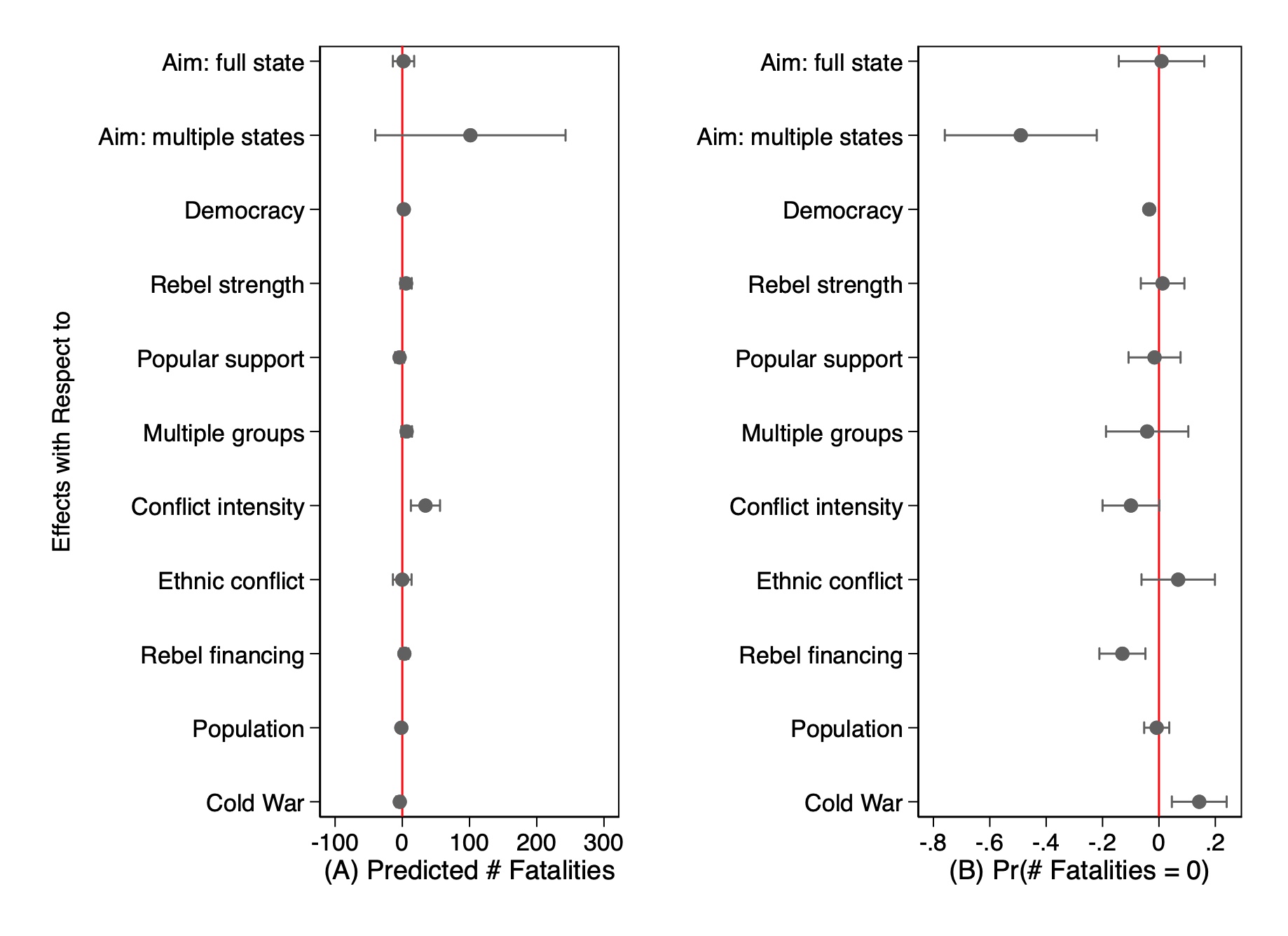 7. ReferencesAchen, Christopher H. 2001. “Why Lagged Dependent Variables Can Suppress the Explanatory Power of Other Independent Variables.” University of Michigan. Working Paper. Braithwaite, Jessica Maves, and Kathleen Gallagher Cunningham. 2020. “When Organizations Rebel: Introducing the Foundations of Rebel Group Emergence (FORGE) Dataset.” International Studies Quarterly 64(1): 183–93. Buhaug, Halvard. 2006. “Relative Capability and Rebel Objectives in Civil War,” Journal of Peace Research 43 (6): 694.Chenoweth, Erica, and Jay Ulfelder. 2017. “Can Structural Conditions Explain the Onset of Nonviolent Uprisings?” Journal of Conflict Resolution 61(2): 298-324.Coggins, Bridget. 2011. Friends in High Places: International Politics and the Emergence of States from Secessionism. International Organization 65(3): 433-67.Colgan, Jeff. 2012. “Measuring Revolution.” Conflict Management and Peace Science 29 (4): 444–67. Cunningham, David E., Kristian Skrede Gleditsch, and Idean Salehyan. 2009. “It Takes Two: A Dyadic Analysis of Civil War Duration and Outcome.” The Journal of Conflict Resolution 53 (4): 570–97. ———. 2013. “Non-State Actors in Civil Wars: A New Dataset.” http://ksgleditsch.com/data/NSAEX_casedesc.pdf.Fortna, Virginia Page. 2022. “Is Terrorism Really a Weapon of the Weak? Debunking the Conventional Wisdom.” Journal of Conflict Resolution.Fortna, Page, Nicholas Lotito, and Michael Rubin. 2018. “Don’t Bite the Hand that Feeds: Rebel Funding Sources and the Use of Terrorism.” International Studies Quarterly 62 (4):782-94. ———. 2022. “Terrorism in Armed Conflict: New Data Attributing Terrorism to Rebel Organizations.” Conflict Management and Peace Science 39 (2): 214–36. Plümper, Thomas, and Eric Neumayer. 2010. “The Level of Democracy during Interregnum Periods: Recoding the Polity2 Score.” Political Analysis 18 (2): 206–26. Rustad, S. A., and H. M. Binningsbø. 2012. “A Price Worth Fighting for? Natural Resources and Conflict Recurrence.” Journal of Peace Research 49 (4): 531–46.San-Akca, Belgin. 2016. States in Disguise: Causes of State Support for Rebel Groups. New York, NY: Oxford University Press.Thomas, Jakana L., William Reed, and Scott Wolford. 2016. “The Rebels’ Credibility Dilemma.” International Organization 70 (3): 477–511.Vogt, Manuel, Nils-Christian Bormann, Seraina Rüegger, Lars-Erik Cederman, Philipp Hunziker, and Luc Girardin. 2015. “Integrating Data on Ethnicity, Geography, and Conflict: The Ethnic Power Relations Dataset Family.” Journal of Conflict Resolution 59 (7): 1327–42.Vreeland, James Raymond. 2008. “The Effect of Political Regime on Civil War: Unpacking Anocracy.” Journal of Conflict Resolution 52 (3): 401–25. Wood, Reed M. 2014. “Opportunities to Kill or Incentives for Restraint? Rebel Capabilities, the Origins of Support, and Civilian Victimization in Civil War.” Conflict Management and Peace Science 31 (5): 461–80. Young, Joseph K. “Measuring Terrorism.” Terrorism and Political Violence 31, no. 2 (2016): 323–45. StatisticNMeanSt. Dev.MinMaxMain analysesTerrorism fatalities1,99918.978.101,301.3Transform system (ideology)1,1430.70.501Transform system (identity)1,1440.20.401Secession8970.80.401Democracy2,0270.64.5-67Rebel strength1,9311.60.715Popular support1,8991.50.603Multiple groups2,0550.80.401Conflict intensity2,0550.20.401Ethnic conflict1,9750.60.501Rebel financing1,6070.70.401Population1,97210.21.5614.1Cold War2,0550.40.501GTD period 22,0550.20.401GTD period 32,0550.10.301GTD period 42,0550.020.101Additional tests and robustness checksAim: full state2,0550.50.501Aim: multiple states2,0550.040.201Terrorism attacks1,9994.315.00265Terrorism fatalities (version E)1,99925.888.001,301.3Terrorism fatalities (least restrictive)1,99924.590.801,519Conflict duration2,05510.110.5052FORGE: ideology1,9580.90.301FORGE: independence1,9580.40.501Dependent variable: Terrorism attacksDependent variable: Terrorism attacksDependent variable: Terrorism attacksDependent variable: Terrorism attacksDependent variable: Terrorism attacksDependent variable: Terrorism attacksDependent variable: Terrorism attacksDependent variable: Terrorism attacksCountInflateCountInflateCountInflateExtreme aim0.298-1.232**(0.414)(0.484)Transform system (ideology)0.558-1.616***(0.418)(0.501)Transform system (identity)0.987***0.198(0.212)(0.693)Secession-0.106-0.551(0.569)(0.743)Democracy0.126***-0.203***0.069*-0.210***0.146***-0.288***(0.021)(0.054)(0.039)(0.074)(0.016)(0.075)Rebel strength-0.358*-0.065-0.586**-0.373-0.368-0.114(0.211)(0.318)(0.235)(0.510)(0.236)(0.767)Popular support0.092-0.1540.0960.0160.292**-0.574(0.124)(0.313)(0.198)(0.399)(0.121)(0.448)Multiple groups-0.297-0.270-0.6320.277-0.365**-0.025(0.200)(0.631)(0.489)(1.257)(0.166)(0.639)Conflict intensity0.857***-0.0100.884***-0.1100.885***0.192(0.119)(0.350)(0.181)(0.450)(0.254)(0.813)Ethnic conflict-0.365*0.488-0.896**0.2202.721***-1.609*(0.200)(0.452)(0.354)(0.826)(0.323)(0.871)Rebel financing0.139-0.688**-0.041-0.699*-0.047-0.753(0.197)(0.288)(0.223)(0.394)(0.224)(0.553)Population-0.404***-0.372-0.483***-0.556-0.349***0.205(0.078)(0.314)(0.108)(0.340)(0.060)(0.296)Cold War0.0571.067***-0.3141.108***0.435**0.700(0.168)(0.341)(0.211)(0.310)(0.220)(0.685)Ln(alpha)0.437**0.2410.026(0.193)(0.268)(0.423)N1490863625Note: robust standard errors (clustered on conflict). *p < 0.1; **p < 0.05; ***p < 0.01Note: robust standard errors (clustered on conflict). *p < 0.1; **p < 0.05; ***p < 0.01Note: robust standard errors (clustered on conflict). *p < 0.1; **p < 0.05; ***p < 0.01Note: robust standard errors (clustered on conflict). *p < 0.1; **p < 0.05; ***p < 0.01Note: robust standard errors (clustered on conflict). *p < 0.1; **p < 0.05; ***p < 0.01Note: robust standard errors (clustered on conflict). *p < 0.1; **p < 0.05; ***p < 0.01Note: robust standard errors (clustered on conflict). *p < 0.1; **p < 0.05; ***p < 0.01Note: robust standard errors (clustered on conflict). *p < 0.1; **p < 0.05; ***p < 0.01Note: robust standard errors (clustered on conflict). *p < 0.1; **p < 0.05; ***p < 0.01Dependent variable: terrorism fatalities (version E)Dependent variable: terrorism fatalities (version E)Dependent variable: terrorism fatalities (version E)Dependent variable: terrorism fatalities (version E)Dependent variable: terrorism fatalities (version E)Dependent variable: terrorism fatalities (version E)Dependent variable: terrorism fatalities (version E)Dependent variable: terrorism fatalities (version E)CountInflateCountInflateCountInflateExtreme aim0.161-1.130***(0.318)(0.377)Transform system (ideology)0.159-0.992**(0.355)(0.432)Transform system (identity)1.031***-1.350**(0.236)(0.534)Secession0.182-0.524(0.627)(0.436)Democracy-0.005-0.187***-0.089**-0.118**0.086**-0.295***(0.032)(0.040)(0.043)(0.051)(0.033)(0.085)Rebel strength0.0500.078-0.387**0.0290.5830.345(0.229)(0.222)(0.181)(0.228)(0.424)(0.519)Popular support-0.002-0.133-0.032-0.2110.032-0.539(0.168)(0.271)(0.185)(0.337)(0.249)(0.468)Multiple groups0.523**0.091-0.0580.4040.631**0.607(0.237)(0.459)(0.528)(0.805)(0.298)(0.625)Conflict intensity1.309***-0.4531.202***-0.5261.318***-0.386(0.168)(0.277)(0.211)(0.354)(0.271)(0.400)Ethnic conflict-0.2670.241-1.008***0.797-0.819-2.930***(0.271)(0.370)(0.374)(0.606)(1.245)(0.994)Rebel financing-0.456***-0.362-0.620***-0.430-0.474**-0.257(0.162)(0.265)(0.161)(0.335)(0.218)(0.383)Population0.022-0.017-0.171*-0.1090.1010.212(0.075)(0.134)(0.103)(0.187)(0.089)(0.228)Cold War-0.1350.928***-0.371*1.014***0.3920.837*(0.190)(0.262)(0.225)(0.346)(0.311)(0.462)Ln(alpha)0.761***0.553***0.668***(0.119)(0.148)(0.147)N1490863625Note: robust standard errors (clustered on conflict). *p < 0.1; **p < 0.05; ***p < 0.01Note: robust standard errors (clustered on conflict). *p < 0.1; **p < 0.05; ***p < 0.01Note: robust standard errors (clustered on conflict). *p < 0.1; **p < 0.05; ***p < 0.01Note: robust standard errors (clustered on conflict). *p < 0.1; **p < 0.05; ***p < 0.01Note: robust standard errors (clustered on conflict). *p < 0.1; **p < 0.05; ***p < 0.01Note: robust standard errors (clustered on conflict). *p < 0.1; **p < 0.05; ***p < 0.01Note: robust standard errors (clustered on conflict). *p < 0.1; **p < 0.05; ***p < 0.01Note: robust standard errors (clustered on conflict). *p < 0.1; **p < 0.05; ***p < 0.01Note: robust standard errors (clustered on conflict). *p < 0.1; **p < 0.05; ***p < 0.01Dependent variable: Terrorism fatalities (least restrictive)Dependent variable: Terrorism fatalities (least restrictive)Dependent variable: Terrorism fatalities (least restrictive)Dependent variable: Terrorism fatalities (least restrictive)Dependent variable: Terrorism fatalities (least restrictive)Dependent variable: Terrorism fatalities (least restrictive)Dependent variable: Terrorism fatalities (least restrictive)Dependent variable: Terrorism fatalities (least restrictive)CountInflateCountInflateCountInflateExtreme aim-0.222-0.961**(0.277)(0.411)Transform system (ideology)-0.008-1.296***(0.299)(0.479)Transform system (identity)1.080***-0.787*(0.205)(0.464)Secession-0.794*-0.370(0.440)(0.599)Democracy0.030-0.186***-0.041*-0.147**0.078**-0.307***(0.024)(0.043)(0.023)(0.061)(0.036)(0.071)Rebel strength0.189-0.013-0.237-0.2440.713*0.179(0.226)(0.264)(0.185)(0.304)(0.396)(0.552)Popular support-0.212-0.090-0.1640.028-0.096-0.567(0.151)(0.281)(0.201)(0.362)(0.215)(0.446)Multiple groups0.466**-0.235-0.244-0.0130.713**0.095(0.234)(0.505)(0.368)(0.884)(0.292)(0.622)Conflict intensity1.371***-0.4241.300***-0.651*1.128***-0.079(0.166)(0.284)(0.168)(0.373)(0.307)(0.418)Ethnic conflict-0.1330.447-0.708**1.045*1.403***-2.747***(0.228)(0.379)(0.322)(0.604)(0.368)(0.956)Rebel financing-0.220-0.912***-0.589*-0.811**-0.297-1.152***(0.200)(0.287)(0.344)(0.374)(0.243)(0.406)Population-0.128**-0.074-0.248***-0.292-0.0490.351*(0.063)(0.149)(0.080)(0.256)(0.066)(0.211)Cold War0.0360.970***0.0191.150***0.1170.908*(0.145)(0.276)(0.199)(0.346)(0.232)(0.465)Ln(alpha)0.633***0.478***0.563***(0.127)(0.148)(0.181)N1490863625Note: robust standard errors (clustered on conflict). *p < 0.1; **p < 0.05; ***p < 0.01Note: robust standard errors (clustered on conflict). *p < 0.1; **p < 0.05; ***p < 0.01Note: robust standard errors (clustered on conflict). *p < 0.1; **p < 0.05; ***p < 0.01Note: robust standard errors (clustered on conflict). *p < 0.1; **p < 0.05; ***p < 0.01Note: robust standard errors (clustered on conflict). *p < 0.1; **p < 0.05; ***p < 0.01Note: robust standard errors (clustered on conflict). *p < 0.1; **p < 0.05; ***p < 0.01Note: robust standard errors (clustered on conflict). *p < 0.1; **p < 0.05; ***p < 0.01Note: robust standard errors (clustered on conflict). *p < 0.1; **p < 0.05; ***p < 0.01Note: robust standard errors (clustered on conflict). *p < 0.1; **p < 0.05; ***p < 0.01Dependent variable: Terrorism fatalitiesDependent variable: Terrorism fatalitiesDependent variable: Terrorism fatalitiesDependent variable: Terrorism fatalitiesDependent variable: Terrorism fatalitiesDependent variable: Terrorism fatalitiesDependent variable: Terrorism fatalitiesDependent variable: Terrorism fatalitiesCountInflateCountInflateCountInflateExtreme aim0.032-0.326(0.271)(0.369)Transform system (ideology)0.519*-0.351(0.298)(0.475)Transform system (identity)0.761***-0.544(0.224)(0.459)Secession-0.504-0.584(0.489)(0.643)Terrorism fatalities (t-1)0.006***-0.863***0.004***-0.807**0.007-0.905*(0.001)(0.240)(0.001)(0.315)(0.005)(0.498)Democracy0.017-0.121***-0.040-0.098**0.075**-0.177***(0.022)(0.035)(0.028)(0.049)(0.038)(0.058)Rebel strength0.349**-0.0100.047-0.2080.668*0.262(0.178)(0.267)(0.152)(0.338)(0.342)(0.527)Popular support-0.188-0.196-0.2010.048-0.116-0.417(0.147)(0.260)(0.222)(0.394)(0.211)(0.379)Multiple groups0.3500.027-0.524-0.2030.538*0.506(0.242)(0.369)(0.400)(0.787)(0.281)(0.621)Conflict intensity1.089***0.0670.978***-0.1990.943***0.378(0.183)(0.257)(0.202)(0.408)(0.350)(0.570)Ethnic conflict0.0260.421-0.585*0.5901.799***-0.881(0.199)(0.301)(0.318)(0.528)(0.390)(0.775)Rebel financing-0.143-0.544*-0.239-0.450-0.195-0.597(0.155)(0.296)(0.305)(0.462)(0.185)(0.467)Population-0.050-0.055-0.177*-0.288*-0.0120.193(0.052)(0.124)(0.094)(0.168)(0.069)(0.196)Cold War0.2000.897***0.2050.995***0.2820.712(0.152)(0.286)(0.149)(0.325)(0.252)(0.531)Ln(alpha)0.727***0.621***0.743***(0.095)(0.118)(0.148)N1263706556Note: robust standard errors (clustered on conflict). *p < 0.1; **p < 0.05; ***p < 0.01Note: robust standard errors (clustered on conflict). *p < 0.1; **p < 0.05; ***p < 0.01Note: robust standard errors (clustered on conflict). *p < 0.1; **p < 0.05; ***p < 0.01Note: robust standard errors (clustered on conflict). *p < 0.1; **p < 0.05; ***p < 0.01Note: robust standard errors (clustered on conflict). *p < 0.1; **p < 0.05; ***p < 0.01Note: robust standard errors (clustered on conflict). *p < 0.1; **p < 0.05; ***p < 0.01Note: robust standard errors (clustered on conflict). *p < 0.1; **p < 0.05; ***p < 0.01Note: robust standard errors (clustered on conflict). *p < 0.1; **p < 0.05; ***p < 0.01Note: robust standard errors (clustered on conflict). *p < 0.1; **p < 0.05; ***p < 0.01Dependent variable: Terrorism fatalitiesDependent variable: Terrorism fatalitiesDependent variable: Terrorism fatalitiesDependent variable: Terrorism fatalitiesDependent variable: Terrorism fatalitiesDependent variable: Terrorism fatalitiesDependent variable: Terrorism fatalitiesDependent variable: Terrorism fatalitiesCountInflateCountInflateCountInflateExtreme aim-0.041-0.917**(0.333)(0.459)Transform system (ideology)0.607*-1.362**(0.325)(0.616)Transform system (identity)1.102***-0.958**(0.176)(0.486)Secession-0.396-0.675(0.581)(0.866)Conflict duration-0.028**-0.054***-0.039***-0.033-0.013-0.069**(0.011)(0.019)(0.009)(0.030)(0.030)(0.028)Democracy0.034-0.190***-0.025-0.149**0.064-0.326***(0.022)(0.044)(0.022)(0.058)(0.045)(0.083)Rebel strength0.394*0.1710.085-0.0440.961*0.358(0.237)(0.310)(0.146)(0.294)(0.502)(0.634)Popular support-0.287*-0.083-0.3390.141-0.250-0.783*(0.160)(0.313)(0.218)(0.408)(0.251)(0.475)Multiple groups0.352-0.329-0.639*0.1320.683*-0.086(0.280)(0.501)(0.363)(0.805)(0.374)(0.711)Conflict intensity1.383***-0.507*1.194***-0.765**1.087**-0.331(0.182)(0.301)(0.189)(0.373)(0.478)(0.536)Ethnic conflict-0.0850.495-0.925***1.275**1.463***-2.745***(0.245)(0.399)(0.322)(0.630)(0.527)(0.951)Rebel financing-0.117-0.455*-0.206-0.560*-0.443-0.410(0.235)(0.260)(0.325)(0.313)(0.321)(0.451)Population-0.1010.052-0.274***-0.116-0.0210.366(0.069)(0.136)(0.081)(0.221)(0.065)(0.229)Cold War0.0170.909***-0.1051.297***0.2400.624(0.155)(0.304)(0.206)(0.396)(0.273)(0.469)Ln(alpha)0.689***0.482***0.655**(0.120)(0.129)(0.256)N1490863625Note: robust standard errors (clustered on conflict). *p < 0.1; **p < 0.05; ***p < 0.01Note: robust standard errors (clustered on conflict). *p < 0.1; **p < 0.05; ***p < 0.01Note: robust standard errors (clustered on conflict). *p < 0.1; **p < 0.05; ***p < 0.01Note: robust standard errors (clustered on conflict). *p < 0.1; **p < 0.05; ***p < 0.01Note: robust standard errors (clustered on conflict). *p < 0.1; **p < 0.05; ***p < 0.01Note: robust standard errors (clustered on conflict). *p < 0.1; **p < 0.05; ***p < 0.01Note: robust standard errors (clustered on conflict). *p < 0.1; **p < 0.05; ***p < 0.01Note: robust standard errors (clustered on conflict). *p < 0.1; **p < 0.05; ***p < 0.01Note: robust standard errors (clustered on conflict). *p < 0.1; **p < 0.05; ***p < 0.01Dependent variable: Terrorism fatalitiesDependent variable: Terrorism fatalitiesDependent variable: Terrorism fatalitiesDependent variable: Terrorism fatalitiesDependent variable: Terrorism fatalitiesDependent variable: Terrorism fatalitiesDependent variable: Terrorism fatalitiesDependent variable: Terrorism fatalitiesCountInflateCountInflateCountInflateExtreme aim-0.198-1.118**(0.286)(0.435)Transform system (ideology)0.037-1.505***(0.320)(0.524)Transform system (identity)0.810***-0.405(0.240)(0.380)Secession-0.551-0.388(0.592)(0.727)Democracy0.022-0.190***-0.016-0.166***0.079**-0.228***(0.023)(0.043)(0.022)(0.054)(0.031)(0.066)Rebel strength0.2130.082-0.194-0.1141.066***0.726(0.224)(0.274)(0.185)(0.306)(0.373)(0.590)Popular support-0.2420.039-0.1600.293-0.215-0.635(0.160)(0.312)(0.224)(0.411)(0.226)(0.391)Multiple groups0.444*-0.254-0.5280.0040.810***-0.104(0.244)(0.468)(0.410)(0.980)(0.304)(0.584)Conflict intensity1.426***-0.523*1.378***-0.657*0.925***-0.538(0.191)(0.304)(0.207)(0.379)(0.324)(0.447)Rebel financing-0.224-0.635**-0.233-0.644**-0.386-0.407(0.225)(0.262)(0.330)(0.317)(0.315)(0.354)Population-0.128**0.022-0.231***-0.189-0.0220.233(0.058)(0.139)(0.084)(0.250)(0.064)(0.183)Cold War0.1100.849***0.0951.038***0.1300.746*(0.142)(0.293)(0.174)(0.354)(0.255)(0.413)Ln(alpha)0.675***0.523***0.508***(0.124)(0.142)(0.137)N1518888627Note: robust standard errors (clustered on conflict). *p < 0.1; **p < 0.05; ***p < 0.01Note: robust standard errors (clustered on conflict). *p < 0.1; **p < 0.05; ***p < 0.01Note: robust standard errors (clustered on conflict). *p < 0.1; **p < 0.05; ***p < 0.01Note: robust standard errors (clustered on conflict). *p < 0.1; **p < 0.05; ***p < 0.01Note: robust standard errors (clustered on conflict). *p < 0.1; **p < 0.05; ***p < 0.01Note: robust standard errors (clustered on conflict). *p < 0.1; **p < 0.05; ***p < 0.01Note: robust standard errors (clustered on conflict). *p < 0.1; **p < 0.05; ***p < 0.01Note: robust standard errors (clustered on conflict). *p < 0.1; **p < 0.05; ***p < 0.01Note: robust standard errors (clustered on conflict). *p < 0.1; **p < 0.05; ***p < 0.01Dependent variable: Terrorism fatalitiesDependent variable: Terrorism fatalitiesDependent variable: Terrorism fatalitiesDependent variable: Terrorism fatalitiesDependent variable: Terrorism fatalitiesDependent variable: Terrorism fatalitiesDependent variable: Terrorism fatalitiesDependent variable: Terrorism fatalitiesCountInflateCountInflateCountInflateExtreme aim0.488-1.290***(0.309)(0.397)Transform system (ideology)0.572-1.606***(0.376)(0.443)Transform system (identity)0.534*-0.792*(0.306)(0.420)Secession-0.518-2.683(0.735)(2.390)Democracy-0.004-0.175***-0.023-0.143***0.141***-0.315(0.030)(0.040)(0.035)(0.055)(0.040)(0.315)Rebel strength0.267-0.0580.013-0.1600.939*0.511(0.220)(0.228)(0.201)(0.261)(0.508)(1.049)Popular support-0.369*0.002-0.3520.2790.060-1.133(0.195)(0.280)(0.250)(0.342)(0.282)(1.027)Multiple groups0.199-0.316-0.8320.0240.718*0.648(0.366)(0.465)(0.520)(0.775)(0.410)(1.410)Conflict intensity1.091***-0.590**1.240***-0.770**0.4290.027(0.198)(0.279)(0.193)(0.342)(0.301)(0.938)Ethnic conflict0.1680.645*0.4230.872*2.231***-1.724(0.280)(0.365)(0.410)(0.528)(0.762)(3.022)Rebel financing0.050-0.4230.370-0.1960.035-0.801(0.248)(0.278)(0.335)(0.327)(0.425)(1.447)Population-0.103-0.180-0.083-0.175-0.017-0.934(0.086)(0.178)(0.121)(0.222)(0.126)(1.525)Cold War0.2020.929***0.4391.261***-0.1691.999(0.229)(0.322)(0.271)(0.369)(0.343)(1.871)Ln(alpha)1.126***0.827***1.330***(0.174)(0.121)(0.474)N20551142897Note: robust standard errors (clustered on conflict). *p < 0.1; **p < 0.05; ***p < 0.01Note: robust standard errors (clustered on conflict). *p < 0.1; **p < 0.05; ***p < 0.01Note: robust standard errors (clustered on conflict). *p < 0.1; **p < 0.05; ***p < 0.01Note: robust standard errors (clustered on conflict). *p < 0.1; **p < 0.05; ***p < 0.01Note: robust standard errors (clustered on conflict). *p < 0.1; **p < 0.05; ***p < 0.01Note: robust standard errors (clustered on conflict). *p < 0.1; **p < 0.05; ***p < 0.01Note: robust standard errors (clustered on conflict). *p < 0.1; **p < 0.05; ***p < 0.01Note: robust standard errors (clustered on conflict). *p < 0.1; **p < 0.05; ***p < 0.01Note: robust standard errors (clustered on conflict). *p < 0.1; **p < 0.05; ***p < 0.01Dependent variable: Terrorism fatalitiesDependent variable: Terrorism fatalitiesDependent variable: Terrorism fatalitiesDependent variable: Terrorism fatalitiesDependent variable: Terrorism fatalitiesDependent variable: Terrorism fatalitiesDependent variable: Terrorism fatalitiesDependent variable: Terrorism fatalitiesCountInflateCountInflateCountInflateExtreme aim-0.589-0.999**(0.498)(0.464)Transform system (ideology)0.089-1.474***(0.348)(0.524)Transform system (identity)1.144***-1.036**(0.224)(0.454)Secession-1.114-0.122(0.835)(0.825)Democracy0.019-0.215***-0.069**-0.162***0.077-0.339***(0.032)(0.046)(0.031)(0.057)(0.061)(0.121)Rebel strength0.2110.092-0.336*-0.2781.387***1.150(0.248)(0.293)(0.191)(0.289)(0.429)(0.833)Popular support-0.2540.100-0.1670.242-0.490-0.722(0.184)(0.349)(0.213)(0.415)(0.323)(0.572)Multiple groups1.006***-0.138-0.542-0.1011.697***0.747(0.386)(0.701)(0.507)(0.873)(0.533)(1.322)Conflict intensity1.439***-0.630**1.228***-0.823**0.837**-0.628(0.193)(0.316)(0.225)(0.383)(0.338)(0.503)Ethnic conflict-0.0510.459-0.927**1.225**0.934-2.555(0.284)(0.371)(0.389)(0.569)(0.595)(1.566)Rebel financing-0.422**-0.743**-0.714***-0.888**-0.408-0.579(0.215)(0.298)(0.222)(0.375)(0.325)(0.496)Population-0.157**0.021-0.274***-0.133-0.0730.445*(0.069)(0.146)(0.086)(0.221)(0.066)(0.242)Cold War0.1630.940***0.0771.209***0.1770.803*(0.160)(0.317)(0.167)(0.374)(0.359)(0.437)Ln(alpha)0.686***0.457***0.529*(0.143)(0.112)(0.291)N1374841531Note: robust standard errors (clustered on conflict). *p < 0.1; **p < 0.05; ***p < 0.01Note: robust standard errors (clustered on conflict). *p < 0.1; **p < 0.05; ***p < 0.01Note: robust standard errors (clustered on conflict). *p < 0.1; **p < 0.05; ***p < 0.01Note: robust standard errors (clustered on conflict). *p < 0.1; **p < 0.05; ***p < 0.01Note: robust standard errors (clustered on conflict). *p < 0.1; **p < 0.05; ***p < 0.01Note: robust standard errors (clustered on conflict). *p < 0.1; **p < 0.05; ***p < 0.01Note: robust standard errors (clustered on conflict). *p < 0.1; **p < 0.05; ***p < 0.01Note: robust standard errors (clustered on conflict). *p < 0.1; **p < 0.05; ***p < 0.01Note: robust standard errors (clustered on conflict). *p < 0.1; **p < 0.05; ***p < 0.01Dependent variable: Terrorism fatalitiesDependent variable: Terrorism fatalitiesDependent variable: Terrorism fatalitiesDependent variable: Terrorism fatalitiesDependent variable: Terrorism fatalitiesExtreme aim0.576(0.483)Transform system (ideology)1.539***(0.467)Transform system (identity)1.293**(0.565)Secession-0.023(0.860)Democracy0.179***0.0720.266***(0.042)(0.065)(0.045)Rebel strength0.677*0.2251.275**(0.349)(0.327)(0.508)Popular support0.025-0.2190.541*(0.266)(0.356)(0.317)Multiple groups0.164-1.1120.487(0.483)(0.867)(0.468)Conflict intensity1.485***1.437***0.562*(0.270)(0.381)(0.299)Ethnic conflict-0.462-1.002*3.321***(0.351)(0.592)(0.581)Rebel financing0.3640.801*0.057(0.289)(0.462)(0.411)Population-0.041-0.119-0.020(0.118)(0.173)(0.138)Cold War-0.683***-0.985***-0.636*(0.256)(0.326)(0.354)Ln(alpha)2.513***2.533***2.206***(0.189)(0.283)(0.231)N1490863625Note: robust standard errors (clustered on conflict). *p < 0.1; **p < 0.05; ***p < 0.01Note: robust standard errors (clustered on conflict). *p < 0.1; **p < 0.05; ***p < 0.01Note: robust standard errors (clustered on conflict). *p < 0.1; **p < 0.05; ***p < 0.01Note: robust standard errors (clustered on conflict). *p < 0.1; **p < 0.05; ***p < 0.01Note: robust standard errors (clustered on conflict). *p < 0.1; **p < 0.05; ***p < 0.01Note: robust standard errors (clustered on conflict). *p < 0.1; **p < 0.05; ***p < 0.01Dependent variable: Terrorism fatalitiesDependent variable: Terrorism fatalitiesDependent variable: Terrorism fatalitiesDependent variable: Terrorism fatalitiesDependent variable: Terrorism fatalitiesCountInflateCountInflateFORGE: ideology-0.065-2.066***(0.474)(0.682)Transform system (identity)1.098***-0.832(0.224)(0.518)FORGE: independence-1.348***-1.485(0.321)(1.360)Democracy-0.059**-0.173***0.095***-0.254***(0.030)(0.059)(0.032)(0.070)Rebel strength-0.203-0.0150.985**0.671(0.159)(0.281)(0.466)(0.654)Popular support-0.1720.072-0.223-0.625(0.212)(0.366)(0.241)(0.408)Multiple groups-0.346-0.0920.862***0.199(0.431)(0.690)(0.309)(0.586)Conflict intensity1.341***-0.642*0.985**-0.394(0.204)(0.330)(0.394)(0.453)Ethnic conflict-0.739**1.295**1.547***-2.298***(0.349)(0.586)(0.347)(0.787)Rebel financing-0.399-0.835**-0.359-0.609(0.333)(0.350)(0.288)(0.383)Population-0.205*-0.138-0.0240.356(0.105)(0.260)(0.056)(0.219)Cold War0.1311.273***0.1820.566(0.169)(0.380)(0.265)(0.438)Ln(alpha)0.521***0.517***(0.122)(0.162)N855614Note: robust standard errors (clustered on conflict). *p < 0.1; **p < 0.05; ***p < 0.01Note: robust standard errors (clustered on conflict). *p < 0.1; **p < 0.05; ***p < 0.01Note: robust standard errors (clustered on conflict). *p < 0.1; **p < 0.05; ***p < 0.01Note: robust standard errors (clustered on conflict). *p < 0.1; **p < 0.05; ***p < 0.01Note: robust standard errors (clustered on conflict). *p < 0.1; **p < 0.05; ***p < 0.01Note: robust standard errors (clustered on conflict). *p < 0.1; **p < 0.05; ***p < 0.01Dependent variable: Terrorism fatalitiesDependent variable: Terrorism fatalitiesCountInflateAim: full state0.1480.056(0.468)(0.471)Aim: multiple states1.184**-2.871***(0.577)(1.071)Democracy0.047-0.210***(0.029)(0.044)Rebel strength0.413*0.080(0.230)(0.243)Popular support-0.314*-0.095(0.164)(0.288)Multiple groups0.371-0.261(0.272)(0.473)Conflict intensity1.386***-0.598**(0.206)(0.291)Ethnic conflict0.1980.419(0.402)(0.400)Rebel financing-0.215-0.837***(0.215)(0.272)Population-0.117**-0.048(0.058)(0.139)Cold War0.1730.835***(0.145)(0.278)Ln(alpha)0.621***(0.108)N1490Note: robust standard errors (clustered on conflict). *p < 0.1; **p < 0.05; ***p < 0.01Note: robust standard errors (clustered on conflict). *p < 0.1; **p < 0.05; ***p < 0.01Note: robust standard errors (clustered on conflict). *p < 0.1; **p < 0.05; ***p < 0.01